Poznávání ovoce a zeleniny s broučkemPOHÁDKA O JAZÝČKUBYL JEDNOU JEDEN DŮM (přejedeme si prstem po rtech)V TOM DOMĚ BYL JAZÝČEK (vyplázneme jazyk)KAŽDÝ DEN ČEKAL, KDO PŘIJDE NA NÁVŠTĚVU. (několikrát za sebou vyplázneme jazyk)PODÍVAL SE NA VŠECHNY STRANY (jazykem pohybujeme vpravo, vlevo, nahoru, dolů)A OPRAVDU, KAMARÁDI PŘIŠLI, ZAKLEPALI NA DVÍŘKA ( klepeme jazykem na horní patro, s otevřenou pusou a přidáme zvuk "ddd")NEJDŘÍV PŘIŠLA RYBIČKA. (otevřeme pořádně ústa a vyšpulíme)POTOM PŘIŠEL SLON, SLON MÁ DLOUHÝ CHOBOT. (pohybujeme jazykem ze strany na stranu)PŘIŠLA I KOČIČKA (rty "namažeme" Nutelou/džemem/ medem a pak pomalu oblizujeme rty jazykem- horní, dolní, dokola tak, abychom oblízali rty od jednoho koutku ke druhému)PŘIKLUSALI I KONÍCI, STARÝ I MLADÝ. (jazyk přitlačíme o horní patro a luskáme s ním, nejdříve pomalu jako starý, potom rychle jako mladý)DOKONCE I SLIMÁK SE PŘIPLAZIL. (konec jazyka opřeme o dolní zuby, zdvihneme a co nejvíce uvolníme)KDYŽ SE ZVÍŘÁTKA POTKAJÍ, PUSU SI DAJÍ (pusinka)ZAHRAJÍ SI FOTBAL ( koncem jazyka střídavě tlačíme na jednu a poté druhou tvář-gól, pusa je zavřená)POHOUPOU SE NA HOUPAČCE (zapřeme jazyk na horní zuby)SPOLU SI ZASOUTĚŽÍ, I KDYŽ JE VÍTR (našpulíme rty a nadechneme se nosem, máme zavřenou pusu, vydechneme pusou- vyslovujeme fůůůů)KDYŽ SKONČÍ, KAŽDÝ JE UNAVENÝ A JSOU SI ODPOČINUT (zíváme)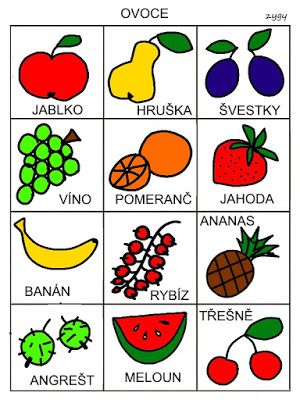 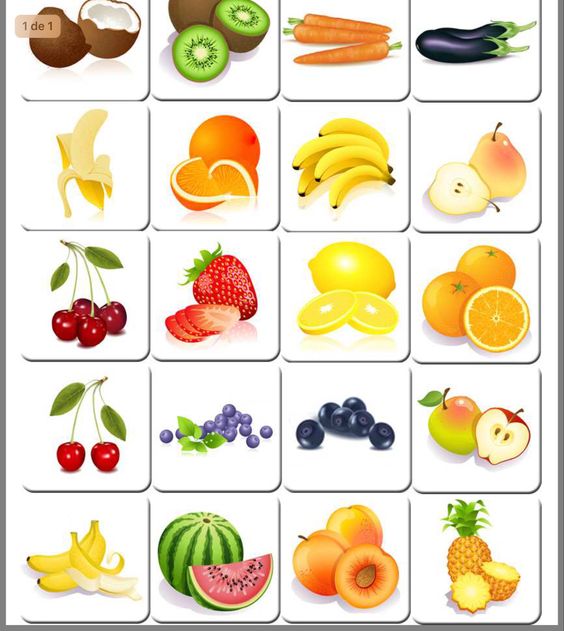 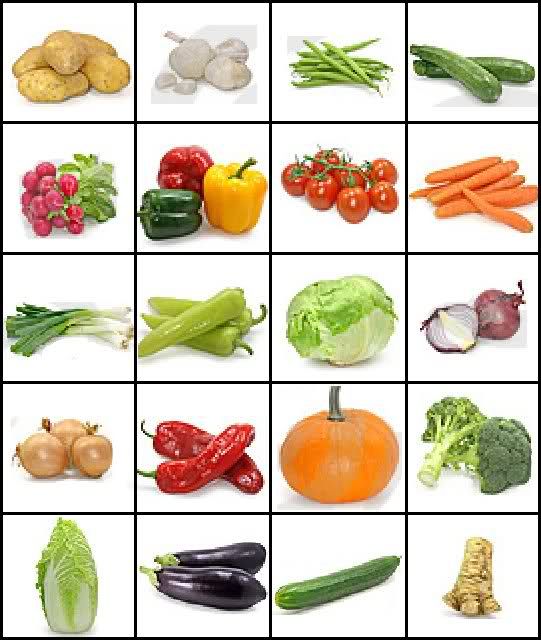 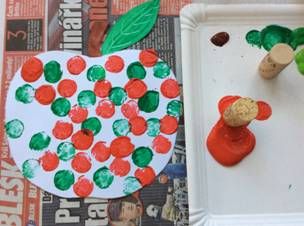 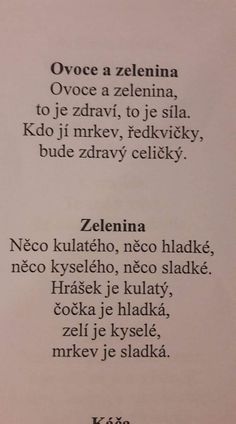 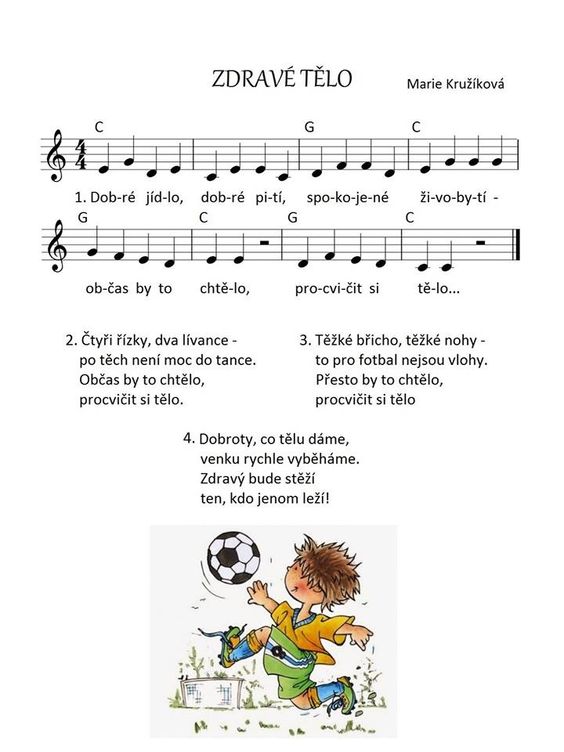 činnost poznámkyPONDĚLÍRČ: děti si volně hrají v koutcích herny, prohlížejí si knihy, volně si kreslí u stolečků, staví ze stavebnice, puzzleKK: děti společně s paní učitelkou přivítají nový týden, poví si, jaký měly víkend, přivítají se s kamarády, seznámí se novým tématem týdne, povídání o ovoci a zelenině, jaký je mezi nimi rozdíl, jakou mají barvu, kde rostouPH: „roztřiď ovoce a zeleninu“ – každé dítě dostane ovoce nebo zeleninu a bude mít za úkol, to dát buď na místo, kam patří zelenina, nebo tam kam patří ovoceHVČ: zpěv a zopakování naučených písní a básničky – mám tě rád, myška tanečnice, naučení nové básničky ovoce a zeleninaMotivace: děti, jaké máme venku počasí? Svítí sluníčko?ÚTERÝRČ: hry v koutcích třídy, prohlížení dětských knih, děti si kreslí u stolečků, stavění z kostek, námětové hry – na krámek, na rodinuKK: přivítání nového dne, pozdravení kamarádů, poznání ovoce a zeleniny podle obrázků, budou říkat, jak vypadají, jak si myslí, že chutnají, doplnění dalších otázek – rozvoj komunikačních schopností, povídání o zdravé stravěVVČ: děti vytvoří jablko, děti pomocí korku nanesou barvu na předkreslené jablkoHVČ: zopakování naučených písniček a básničky – mám tě rád, běží liška k táboru, myška tanečnice, ovoce a zelenina a dalšíSTŘEDARČ: děti si volně hrají v koutcích třídy, hrají si ze stavebnicí, děti si kreslí u stolečků na volné téma, prohlížejí si obrázky ovoce a zeleniny, povídání siKK: děti se přivítají, pozdraví nový den, děti říkají, co znají za ovoce a zeleninu, jak vypadají, jak chutnají, v čem nám pomáhají, v čem jsou zdravé, co obsahují – každé dítě se snaží něco říct, co roste na zahradě…PH: Ovoce a zelenina - Dvě řady žáků stojí proti sobě ve stejné vzdálenosti od dělící čáry. Jedno družstvo je „zelenina" a druhé „ovoce". Učitel vyvolává jednotlivé druhy ovoce nebo zeleniny (květák, meruňky, mrkev, hruška atd.). Členové družstva, do kterého náleží zvolaný pojem, honí členy druhého družstva do vzdálenosti, jež předem určíme.Logopedická chvilka: pohádka o jazýčku HVČ: naučení nové písničky Zdravé tělo, rozezpívání, zpěv dalších písní – Mám tě rád, myška tanečnice - taneček a dalšíČTVRTEKRČ: volně si kreslí, hrají s auty, s kostkami, s pískem, prohlíží si knihy, stavění ze stavebnic, z kostek, námětové hry – na krámek, na rodinuKK: děti uvítají nový den, pozdraví se, p. uč. ukazuje dětem barvy a děti se je snaží poznat a říct jaká je to barva a k ní něco přiřadit – př. – zelené jablkoPovídání o ovoci a zelenině, další otázky, kde rostou, jaké ovoce a zelenina roste na stromě nebo na zahraděTVČ: protahování a rozhýbání celého těla z pomocí barevných míčků, tanec na puštěnou písničkuHVČ: děti zpívají naučenou písničku Zdravé tělo a dalších písní – mám tě rád, Myška tanečnice, Běží liška k táboru, kočka leze dírouPÁTEKRČ: děti si volně kreslí u stolečků, hrají si volně v koutcích herny, hrají si s kostkami, se stavebnicemi, s panenkami, s kuchyňkou, prohlíží si knihy, děti si povídají mezi sebou – rozvíjení komunikačních schopnostíKK: zopakování, co se za celý týden naučily, zopakování ovoce a zeleniny, barev, kde co roste, co je zdravé a nezdravé, co se povedlo a nepovedlo, co se jim líbilo a nelíbiloPH: přiřazení ovoce a zeleniny na správné místoHVČ: zpěv naučených písni – Zdravé tělo – použití dětských nástrojů, Mám tě rád, barvy, Běží liška k táboruZpěv lidových písní: pec nám spadla, kočka leze dírou pomocí zvuků zvířátek